SNC2D1				Task – Respiratory System 		Name:Describe the two primary functions of the respiratory system. Be specific and descriptive and write in complete sentences.  This will require research.  (2 marks)1.2.The main organs of the respiratory system are listed in the word bank below.  Correctly label these organs in the following two diagrams of the respiratory system.Note:  Organs from the word bank can be used more than once.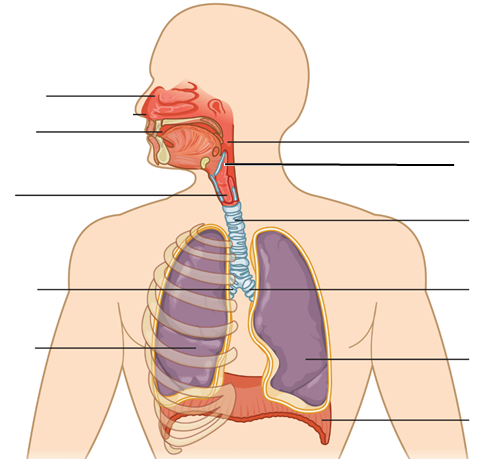 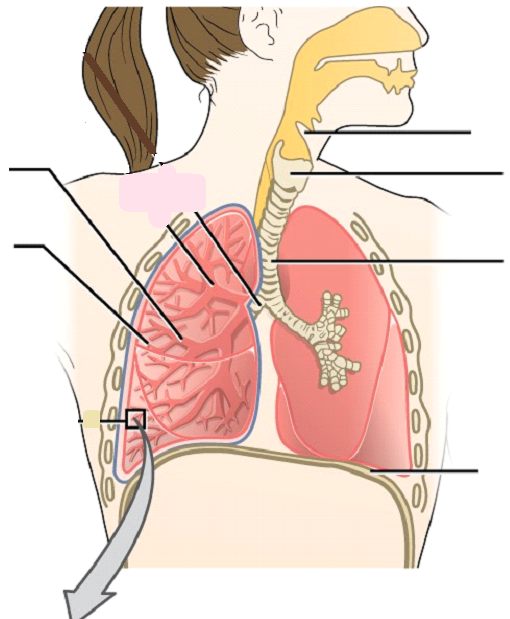 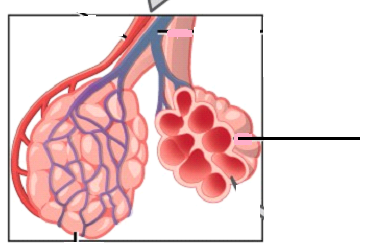 Match each organ of the respiratory system with the correct function and description.  This will require research.  (9 marks)        ______ Nasal cavity		A.  Contains two bands of tissue (vocal cords) that vibrate when air        passes through to produce sound.  Also called the voice box.        ______ Pharynx		B.  The two tubes that branch from the trachea and allow inhaled       air to enter both lungs.        ______ Larynx			C.  Covers the entrance to the larynx during swallowing to prevent       food and liquid from entering the trachea.         ______ Epiglottis		D.  The band of muscle found below the lungs that contracts and       relaxes during breathing.        ______ Trachea		E.  Hollow space behind the nose lined with cilia and mucus that                                                            warms, moistens, and filters air particles.        ______ Bronchi		F.  Air sacs found at the ends of the bronchioles.  Where gas       exchange takes place.        ______ Bronchioles		G.  The tube that allows inhaled air to enter the lower respiratory        tract.  Also called the windpipe.        ______ Alveoli			H.  Smaller tubes found inside the lungs that bring inhaled air to the        alveoli.        ______ Diaphragm		I.   Area where both inhaled air and swallowed food passes through. 					      Also known as the throat.alveolileft bronchusright bronchusbronchiolesdiaphragmepiglottislarynxleft lungright lungoral cavitynasal cavitypharynxtrachea